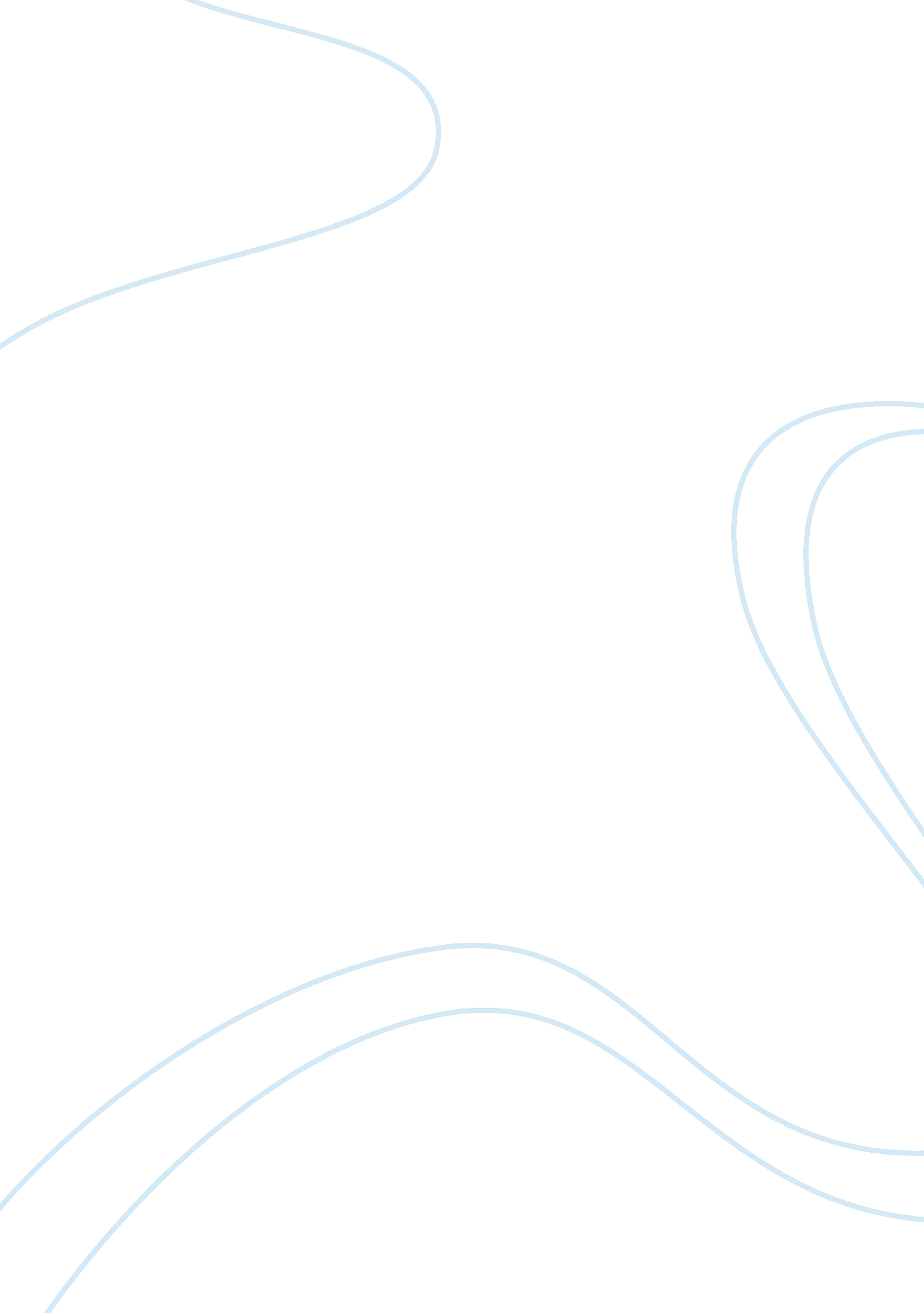 A good persuasive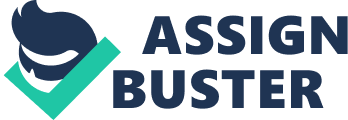 A good persuasive essay topic would consist of two essential components; the capability to persuade people with your writing skills and the second is to select a persuasive essay topic, which would interest the large number of audience. One of the trickiest tasks in persuasive essay writing process is choosing a right topic. Make sure the topic you choose must be creative, original, of your interest and you have some knowledge regarding it. It must be presented in a most convincing matter. Many students fail to choose a convincing topic and therefore, they are unable to attain good marks. Utilize all the available resources in order to find a topic for your persuasive essay. You can find numerous topics from books, class lectures, Internet, magazines, newspapers, television programs and experiencing the phenomena on your own. Following are some persuasive essay topic from, which you can choose a topic of your choice: 'Advertisementtargeting practices ' Internet privacy issues ' Clash of civilization ' Environmental issues ' Homosexuality ' Ismusicdownloading illegal? ' Wealth and power ' Life beyond earth ' Women and Islam Steroid and sports ' Discuss the difference between the life of big city and small city ' Importance of games in a student's life ' Effects ofglobalizationon one's life ' Space exploration ' Morality and Religion ' Commercials of liquor 'Cyber stalkers 'ImmigrationPolicies ' Religion in Schools and Colleges ' Nurture versus Nature ' Influence of media on one's life ' Salary caps for professional students ' Is human cloning right? ' Terrorist attack in Iraq ' Are beauty contests harmful? ' Disney films ' Violent movies Internet filters ' Plastic surgery programs ' Sports gambling ' Effects of beer commercials on elementary school children ' Professional athletic strikes ' Benefits of team work in an organization ' Criminals and Criminology ' Ecology of Earth ' Understanding Addictions ' Commercialization of sports Above are some persuasive essays topics that help students in choosing a topic of their interest. When selecting a topic, it is necessary to keep in mind, the topic you choose must be of your interest and you have some knowledge regarding it. 